										14									   Prva obravnava	Na podlagi  3. člena Zakona o zavodih (Uradni list RS - stari, št. 12/91, Uradni list RS/I, št. 17/91 - ZUDE, Uradni list RS, št. 55/92 - ZVDK, 13/93, 66/93, 66/93, 45/94 - odl. US, 8/96, 31/00 - ZP-L, 36/00 - ZPDZC, 127/06 - ZJZP) in 1. odstavka 23. člena Energetskega zakona (Uradni list RS, št. 38/24) sta Mestni svet Mestne občine Nova Gorica na podlagi 19. člena Statuta Mestne občine Nova Gorica (Uradni list RS, št. 13/12, 18/17 in 18/19) na …….seji dne…… in Mestni svet Mestne občine Koper na podlagi…………člena Statuta Mestne občine Koper (Uradni list RS, št…..) na …..seji dne……..sprejelaODLOK o ustanovitvi zavoda GOLEA, Nova GoricaUVODNE DOLOČBEčlenS tem odlokom Mestna občina Nova Gorica in Mestna občina Koper (v nadaljevanju: ustanoviteljici) urejata pristop Mestne občine Koper k ustanoviteljstvu  zavoda Goriška lokalna energetska agencija, Nova Gorica.Zavod Goriška lokalna energetska agencija, Nova Gorica (v nadaljevanju: zavod) je bil vpisan v Sodni register dne 4.5.2006 pod vložno številko 10478600).S tem odlokom ustanoviteljici tudi uskladita delovanje zavoda z določbami Zakona o zavodih (Uradni list RS, št. 12/91, 8/96, 36/00 – ZPDZC in 127/06 – ZJZP), spremenita ime zavoda, uredita razmerja med ustanoviteljicama in zavodom ter temeljna vprašanja glede organizacije in delovanja zavoda.Zaradi velikega števila sprememb in dopolnitev Odloka o ustanovitvi zavoda Goriška lokalna energetska agencija – GOLEA (Uradni list RS, št. 25/06 in 38/12), se besedilo navedenega odloka ne sprejme v obliki sprememb in dopolnitev njegovih posameznih členov, ampak kot nov odlok v celoti.Zavod je ustanovljen z namenom opravljanja razvojne, raziskovalne, izobraževalne, promocijske in svetovalne dejavnosti na področju uporabe obnovljivih virov energije, učinkovite rabe energije ter blaženja in prilagajanja na podnebne spremembe na območju občin ustanoviteljic in občin, ki zavod pooblastijo, da za njih opravlja naloge v javnem interesu v skladu z energetsko zakonodajo.Zavod je lokalna energetska organizacija in opravlja določene naloge v javnem interesu v skladu z energetskim zakonom, zakonom, ki ureja učinkovito rabo energije, in zakonom, ki ureja spodbujanje rabe obnovljivih virov energije, ki so v pristojnosti lokalnih skupnosti.USTANOVITELJICEčlenUstanoviteljici zavoda sta:Mestna občina Nova Gorica, Trg Edvarda Kardelja 1, 5000 Nova Gorica,Mestna občina Koper, Verdijeva ulica 10, 6000 Koper.Ustanoviteljske pravice in obveznosti izvajata mestna sveta ustanoviteljic, če z zakonom ali s tem odlokom ni določeno, da jih izvaja župan.Medsebojne pravice, obveznosti in odgovornosti ustanoviteljici uredita s pogodbo.STATUSNE DOLOČBEčlenIme zavoda: GOLEA, Primorska energetsko podnebna agencija, Nova Gorica.Skrajšano ime zavoda: GOLEA, Nova Gorica.Sedež zavoda: Trg Edvarda Kardelja 1, 5000 Nova Gorica.Zavod ima svoj znak, sestavljen iz črk GOLEA.Zavod lahko spremeni ime ali sedež le s predhodnim soglasjem ustanoviteljic, pri čemer ustanoviteljici soglašata, da mora biti sedež zavoda znotraj območja Mestne občine Nova Gorica.Zavod ima lahko organizacijske enote.členZavod je samostojna pravna oseba s pravicami, obveznostmi in odgovornostmi, ki jih določata zakon in ta odlok.Zavod pridobi pravno sposobnost z vpisom v register.členZavod ima žig okrogle oblike. V sredini žiga je znak zavoda, v krožnici zgoraj je napis GOLEA, v krožnici spodaj pa napis Nova Gorica.DEJAVNOSTI ZAVODAčlenZavod izvaja naloge lokalne energetske organizacije, ki so v javnem interesu, in sicer:priprava in izvajanje Lokalnega energetskega koncepta,naloge, povezane z vzpostavitvijo in izvajanjem sistema upravljanja z energijo,izvajanje in vodenje projektov s področja učinkovite rabe in obnovljivih virov energije,sodelovanje z enotno kontaktno točko, ki je določena v zakonu, ki ureja spodbujanje rabe obnovljivih virov energije.Zavod lahko opravlja gospodarsko dejavnost, če je ta namenjena opravljanju dejavnosti, za katero je zavod ustanovljen.V okviru prvega in drugega odstavka tega člena zavod opravlja naslednje dejavnosti:Izdajanje knjig58.130		Izdajanje časopisovIzdajanje revij in druge periodikeDrugo založništvo58.290		Drugo izdajanje programja62.090		Druge z informacijsko tehnologijo in računalniškimi storitvami povezane                        dejavnosti63.110		Obdelava podatkov in s tem povezane dejavnosti63.120		Obratovanje spletnih portalovDrugo podjetniško in poslovno svetovanje71.200		Tehnično preizkušanje in analiziranjeDruge inženirske dejavnosti in tehnično svetovanjeRaziskovanje in razvojna dejavnost na področju biotehnologijeRaziskovalna in razvojna dejavnost na drugih področjih naravoslovja in Tehnologije72.200		Raziskovalna in razvojna dejavnost na področju družboslovja in humanistike73.110		Dejavnost oglaševalskih agencijRaziskovanje trga in javnega mnenja74.300		Prevajanje in tolmačenje82.190		Fotokopiranje, priprava dokumentov in druge posamične pisarniške dejavnosti82.300		Organiziranje razstav, sejmov srečanjDrugje nerazvrščene spremljajoče dejavnosti za poslovanje84.130		Urejanje gospodarskih področij za učinkovitejše poslovajeDrugje nerazvrščeno izobraževanje, izpopolnjevanje in usposabljanje91.030		Varstvo kulturne dediščine94.999		Dejavnost drugje nerazvrščenih članskih organizacij.Zavod se v izvajanju svoje dejavnosti vključuje v slovensko in mednarodno izobraževalno in znanstveno dejavnost in se v ta namen povezuje s sorodnimi zavodi, visokošolskimi in znanstveno raziskovalnimi institucijami ter drugimi pristojnimi državnimi/regionalnimi institucijami v Sloveniji, EU in v svetu.ORGANI ZAVODAčlenOrgani zavoda so:svet zavoda,direktor,strokovni svet.Svet zavodačlenZavod upravlja svet zavoda. Svet zavoda šteje sedem članov, in sicer:-  trije  predstavniki ustanoviteljev, -  dva predstavnika uporabnikov ali zainteresirane javnosti in -  dva predstavnika delavcev zavoda. Predstavnike ustanoviteljev imenujeta ustanoviteljici vsaka skladno s svojimi akti, in sicer Mestna občina Nova Gorica dva predstavnika in Mestna občina Koper enega  predstavnika. Vsak po enega predstavnika uporabnikov oziroma zainteresirane javnosti imenujeta župan Mestne občine Nova Gorica in župan Mestne občine Koper,  in sicer na predlog strokovnega sveta zavoda. Predstavnika delavcev izvolijo izmed sebe delavci zavoda, in sicer enega za območje Mestne občine Nova Gorica in enega za območje Mestne občine Koper. členSvet zavoda se konstituira na svoji prvi, konstitutivni seji, ki jo skliče direktor v tridesetih dneh, ko je imenovana oziroma izvoljena večina članov sveta zavoda. Člani sveta na prvi konstitutivni seji izmed sebe izvolijo predsednika in podpredsednika.Svet zavoda veljavno sklepa, če je na seji navzoča večina članov sveta. Svet zavoda sprejema odločitve z večino glasov navzočih članov. Mandat članov sveta zavoda traja 5 let z možnostjo ponovnega imenovanja.členSvet zavoda ima naslednje naloge:sprejema statut in druge splošne akte zavoda,sprejema program dela in razvoja zavoda ter spremlja njegovo uresničevanje,sprejema finančni načrt in zaključni račun zavoda,imenuje in razrešuje direktorja zavoda,nadzira delo zavoda,daje ustanoviteljicama in direktorju predloge in mnenja o posameznih vprašanjih,predlaga ustanoviteljicama spremembe dejavnosti zavoda ter opravlja druge z zakonom in  statutom določene naloge.Svet zavoda sprejme program dela in finančni načrt na predlog direktorja.DirektorčlenPoslovodni organ zavoda je direktor. Poslovodna funkcija in funkcija vodenja strokovnega dela sta združeni. Direktor organizira in vodi delo in poslovanje zavoda, predstavlja in zastopa zavod in je odgovoren za zakonitost in strokovnost dela in poslovanja zavoda. Direktor zastopa in predstavlja zavod neomejeno.Direktor zavoda ima odgovornosti in pooblastila, določena z zakonom in statutom zavoda.Direktor mora pri vodenju poslov ravnati z javnimi in drugimi sredstvi s skrbnostjo dobrega gospodarstvenika.členDirektorja imenuje in razrešuje svet zavoda. Za direktorja je lahko imenovana oseba, ki poleg z zakonom določenih pogojev, izpolnjuje še naslednje pogoje:najmanj univerzitetno izobrazbo,najmanj pet let delovnih izkušenj,vodstvene in organizacijske sposobnosti,aktivno znanje slovenskega in angleškega jezika.Direktorja se imenuje na podlagi javnega razpisa. Ob prijavi na javni razpis je kandidat za direktorja dolžan priložiti ob drugih dokazilih tudi življenjepis z opisom dosedanje poklicne kariere in program poslovnega in programskega razvoja zavoda za mandatno obdobje.Pred imenovanjem direktorja je potrebno pridobiti soglasje ustanoviteljic zavoda. Če ustanovitelj zavoda ne odloči o izdaji soglasja v 45 dneh od prejema zaprosila zavoda, se šteje, da je podal soglasje. Predsednik sveta zavoda sklene z direktorjem pogodbo o zaposlitvi na podlagi akta o imenovanju direktorja. Delovno razmerje z direktorjem se sklene za določen čas, za čas trajanja mandata. Mandat direktorja traja štiri leta in je po preteku mandata lahko ponovno imenovan.Strokovni svetčlenStrokovni svet je strokovni organ zavoda.Člane strokovnega sveta imenuje svet zavoda na predlog občin ustanoviteljic in občin, katere imajo z zavodom sklenjene pogodbe o izvajanju nalog v javnem interesu v skladu z energetsko zakonodajo.Strokovni svet obravnava vprašanja s področja strokovnega dela zavoda, odloča o strokovnih vprašanjih v okviru pooblastil, določenih v statutu, določa strokovne podlage za programe dela in razvoja zavoda,  daje direktorju mnenja in predloge glede organizacije dela in pogojev za razvoj dejavnosti zavoda ter opravlja druge z zakonom, tem odlokom in statutom zavoda določene naloge.Podrobneje se sestava, način oblikovanja, naloge, pristojnosti in način odločanja strokovnega sveta uredijo s statutom.V strokovnem svetu so praviloma strokovnjaki iz področja znanstveno raziskovalne dejavnosti, pedagoške dejavnosti, strokovnjaki iz gospodarstva in regionalnih institucij družbenega pomena.Direktor zavoda je po funkciji član strokovnega sveta in ga tudi vodi.Mandatna doba članov strokovnega sveta je 4 leta. Po poteku mandata so lahko ponovno imenovani.SPLOŠNI AKTI ZAVODAčlenZavod ima statut, s katerim se urejajo organizacija zavoda, pristojnosti organov zavoda, način odločanja,  druge zadeve, določene s tem odlokom ter druga vprašanja, pomembna za opravljanje dejavnosti in poslovanje zavoda skladno z zakonom in tem odlokom.Zavod ima lahko tudi druge splošne akte, ki urejajo posamezno področje dela in poslovanja zavoda. Drugi splošni akti so pravilniki, poslovniki, organizacijski in drugi akti s katerimi se urejajo druga razmerja, pomembna za upravljanje in poslovanje zavoda.Splošne akte zavoda sprejema svet zavoda.Statut sprejme svet zavoda s soglasjem ustanoviteljic.SREDSTVA ZA USTANOVITEV ZAVODAčlenOb ustanovitvi zavoda je Mestna občina Nova Gorica zagotovila ustanovitveni delež v višini 500.000 SIT, oz. v protivrednosti 2.086,46 EUR.Ob pristopu k ustanoviteljstvu Mestna občina Koper zagotovi sredstva za delovanje zavoda v višini, ki se določi s pogodbo iz  3. odstavka 2. člena tega odloka.VIRI, NAČINI IN POGOJI PRIDOBIVANJA SREDSTEVčlenZavod pridobiva sredstva za delo iz sredstev ustanoviteljev, drugih virov v Sloveniji, EU in v svetu, s plačili za opravljanje storitev, z delom na projektih, s sofinanciranjem od partnerskih institucij, s prodajo svojih storitev na trgu in delom na projektih.Sredstva, potrebna za opravljanje svoje dejavnosti, zavod lahko pridobiva tudi iz dotacij, dediščin, daril in drugih virov.členPresežke prihodkov nad odhodki, ki jih doseže pri opravljanju svoje dejavnosti, uporablja zavod za opravljanje in razvoj svoje dejavnosti.Primanjkljaj potrebnih sredstev za delo krije zavod iz lastnih sredstev, s katerimi samostojno razpolaga.členZavod odgovarja za svoje obveznosti z vsemi sredstvi, s katerimi razpolaga. Ustanovitelja ne odgovarjata za obveznosti zavoda.ORGANIZACIJA ZAVODAčlenZavod Golea izvaja svojo dejavnost na sedežu v Novi Gorici ter na območju delovanja, kjer ima zavod svoje organizacijske enote.Organizacija zavoda se določi s statutom. Notranjo organizacijo, sistemizacijo delovnih mest, način dela in poslovanja, število in delovno področje sodelavcev ter način organiziranja in delovanja, določi direktor z organizacijskim aktom, v skladu s tem odlokom, zakonom in izhodišči za organizacijo dela zavoda, ki jih sprejme svet zavoda.PRISTOP NOVIH USTANOVITELJEVčlenO pristopu novih ustanoviteljev odloča Mestni svet Mestne občine Nova Gorica.Status ustanovitelja pridobi novi ustanovitelji s sprejemom odloka v enakem besedilu,  plačilom ustanovitvenega deleža in sklenitvijo pogodbe o medsebojnih pravicah, obveznostih in odgovornostih. Novi ustanovitelj je v primeru prenehanja zavoda, izstopa ali izključitve iz zavoda upravičen le do koristi, ki nastanejo po njegovem vstopu v zavod in največ v deležu, ki je določen v pogodbi iz prejšnjega odstavka tega člena. PRENEHANJE USTANOVITELJSTVAčlenPoložaj ustanovitelja lahko preneha:z izstopom,z izključitvijo,s statusnim prenehanjem ustanovitelja kot lokalne skupnosti,v drugih primerih, določenih z zakonom ali tem odlokom.O izključitvi posameznega ustanovitelja odločajo preostali ustanovitelji. V primeru, da ni doseženo soglasje o izključitvi ustanovitelja, o izključitvi odloči Mestni svet Mestne občine Nova Gorica. Ustanovitelja Mestno občino Nova Gorica drugi ustanovitelji nimajo pravice izključiti. Prenehanje položaja ustanovitelja se vpiše v sodni register.PRENEHANJE ZAVODAčlenZavod preneha delovati, če ustanoviteljici sprejmeta akt o prenehanju zavoda, ker so prenehale potrebe oziroma pogoji za opravljanje dejavnosti, za katere je bil zavod ustanovljen.Zavod preneha delovati v drugih primerih, določenih z zakonom.NADZORčlenNadzor nad delom zavoda opravljata ustanovitelja preko sveta zavoda in neposredno preko svojih strokovnih služb.PRAVICE, OBVEZNOSTI IN ODGOVORNOSTI DELAVCEV ZAVODAčlenDelavci zavoda uresničujejo svoje pravice, obveznosti in odgovornosti iz delovnega razmerja v skladu z zakonom, kolektivno pogodbo, statutom in drugimi splošnimi akti zavoda.PREHODNE IN KONČNA DOLOČBAčlenSvet zavoda uskladi določila Statuta zavoda z določili tega odloka v roku 60 dni od uveljavitve tega odloka.Postopki za imenovanje predstavnikov ustanovitelja Mestne občine Koper v svet zavoda po določbah iz 2. odstavka 8. člena tega odloka se morajo pričeti takoj po uveljavitvi tega odloka, svet zavoda pa mora biti oblikovan v skladu s tem odlokom najkasneje v roku treh mesecev od uveljavitve tega odloka. Novoizvoljenim predstavnikom v svetu zavoda se mandat izteče istočasno z iztekom mandata sedanjim članom sveta zavoda.Mestna občina Nova Gorica in Mestna občina Koper skleneta pogodbo iz tretjega odstavka 2. člena tega odloka najkasneje v enem mesecu po uveljavitvi tega odloka.Mestna občina Koper plača ustanovitveni delež iz 15. člena tega odloka najkasneje v roku 15 dni od sklenitve pogodbe iz tretjega odstavka 2. člena tega odloka.členMestna občina Nova Gorica in Mestna občina Koper objavita ta odlok v Uradnem listu RS. Odlok prične veljati 15. dan po zadnji objavi v Uradnem listu RS. Z dnem uveljavitve tega odloka preneha veljati ODLOK o ustanovitvi zavoda GORIŠKA LOKALNA ENERGETSKA AGENCIJA – GOLEA (Uradni list RS, št. 25/06 in 38/12),Številka: 007-9/2024 Nova Gorica, dne                                                                                                        Samo Turel                                                                                                            ŽUPANŠtevilka: 007-9/2024-1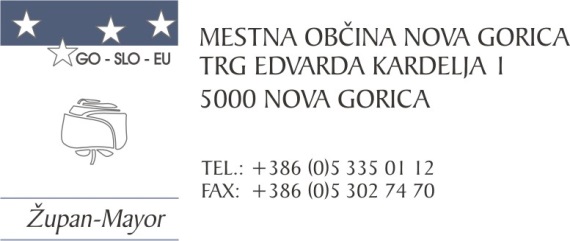 Nova Gorica, dne 4. junija 2024 O B R A Z L O Ž I T E VRazlogi, ki utemeljujejo potrebo po sprejemu Odloka o ustanovitvi zavoda GOLEA, Nova Gorica (v nadaljevanju: Odlok):Zavod Golea, Nova Gorica je s strani Mestne občine Koper prejel pobudo za vključitev občine v ustanoviteljstvo zavoda. Ob dejstvu, da Mestna občina Koper in druge občine obalno–kraške regije že sedaj veliko sodelujejo z zavodom Golea, bi pristop te občine k soustanoviteljstvu še olajšal poslovanje z vidika pravil o javnem naročanju v primeru, ko gre za izvajanje storitev, ki so v javnem interesu. To pa je tudi v interesu zavoda Golea, saj se mu s tem tudi dolgoročno ohranja obseg poslovanja z občinami obalno-kraške regije na sedanjem nivoju. Iz podobnih razlogov (ohranjanje in večanje obsega poslovanja zavoda) pa je pristop Mestne občine Koper tudi v interesu ustanoviteljice Mestne občine Nova Gorica.Odlok je potrebno tudi uskladiti z veljavno zakonodajo ter urediti razmerja med ustanoviteljicama in zavodom. Zaradi številnih sprememb in dopolnitev je smiselno pripraviti nov odlok.Cilji, ki se želijo doseči s sprejemom odloka:S sprejemom odloka bo k ustanoviteljstvu zavoda Golea pristopila Mestna občina Koper, pri tem pa poravnala ustanovitveni delež, sprejela odlok v enakem besedilu kot Mestna občina Nova Gorica ter z Mestno občino Nova Gorica sklenila pogodbo, s katero bosta občini uredili vsa medsebojna razmerja, pravice in obveznosti.Pravne podlage, po katerih naj se uredijo razmerja na tem področju:Statut Mestne občine Nova Gorica (Uradni list RS, št. 13/12, 18/17, 18/19),Zakon o zavodih (Uradni list RS - stari, št. 12/91, Uradni list RS/I, št. 17/91 - ZUDE, Uradni list RS, št. 55/92 - ZVDK, 13/93, 66/93, 66/93, 45/94 - odl. US, 8/96, 31/00 - ZP-L, 36/00 - ZPDZC, 127/06 - ZJZP),Energetski zakon (Uradni list RS, št. 38/24).Rešitve in posledice, ki bodo nastale s sprejemom tega odloka:S sprejemom odloka v enakem besedilu tudi s strani Mestne občine Koper, bo ta postala soustanoviteljica zavoda Golea,Spremeni se ime zavoda iz Goriške lokalne energetske agencije v Primorsko podnebno energetsko agencijo, Nova Gorica s skrajšanim imenom GOLEA, Nova Gorica,Sedež zavoda mora ostati na območju Mestne občine Nova Gorica,Povečuje se število članov sveta zavoda iz 5 na 7, od tega imenuje Mestna občina Nova Gorica dva predstavnika ustanoviteljev, Mestna občina Koper pa enega,Predstavnika uporabnikov oz. zainteresirane javnosti imenujeta župana na predlog strokovnega sveta, Ob pristopu v zavod bo Mestna občina Koper poravnala sredstva za delovanje zavoda v višini, ki bo določena v pogodbi o medsebojnih obveznostih,O pristopu novih ustanoviteljev odloča Mestni svet Mestne občine Nova Gorica,O izključitvi posameznega ustanovitelja odločajo preostali ustanovitelji, Mestne občine Nova Gorica ne morejo izključiti ostali ustanovitelji,V 60 dneh po uveljavitvi odloka je potrebno uskladiti tudi določila statuta zavoda,V roku treh mesecev od uveljavitve odloka je potrebno svet zavoda oblikovati v skladu z določili tega odloka,V roku enega meseca od uveljavitve odloka bosta občini ustanoviteljici sklenili pogodbo o medsebojnih obveznostih.Materialne obveznosti, ki bodo nastale s sprejemom tega odloka:S sprejemom tega odloka za Mestno občino Nova Gorica ne bodo nastale nove materialne obveznosti.Druge pomembne okoliščine glede vprašanj, ki jih ureja odlok:Odlok bo v enakem besedilu sprejela tudi Mestna občina Koper, odlok pa bo začel veljati petnajsti dan od zadnje objave.Mestnemu svetu Mestne občine Nova Gorica predlagamo, da predloženi odlok obravnava in sprejme. Samo Turel    ŽUPANPripravila:Martina Remec Pečenko                                                                      Vodja Oddelka za gospodarstvo                                                              in gospodarske javne službe